Программа: «Детям о Православии и жизни Святых, особо почитаемых в России» Тема:  Житие преподобномученицы Елисаветы. Житие Святых равноапостольных Кирилла и Мефодия.Педагог: Афтенко В.Н.Дата: 16 мая, 17 мая.Задания для дистанционного обучения Выполните в рабочей тетради задания и  присылайте на почту: vika-aft@ya.ruЗнакомясь с жизнью святых, человек открывает для себя разные пути святости. Преподобные-святые монахи, которые угодили Богу, пребывая в посте и молитве, живя в благочестии. Святость преподобных-это достижение  непрерывного общения с Богом в любви и молитве за весь мир.Мученики-святые, претерпевшие за веру страдания и смерть. Это святые, которые не отреклись от Бога, даже когда их подвергли мучениям. Познакомимся с жизнью и подвигом  Великой Княгини Елизаветы Феодоровны.Посмотрите  историю жизни  Святой мученицы Елизаветы   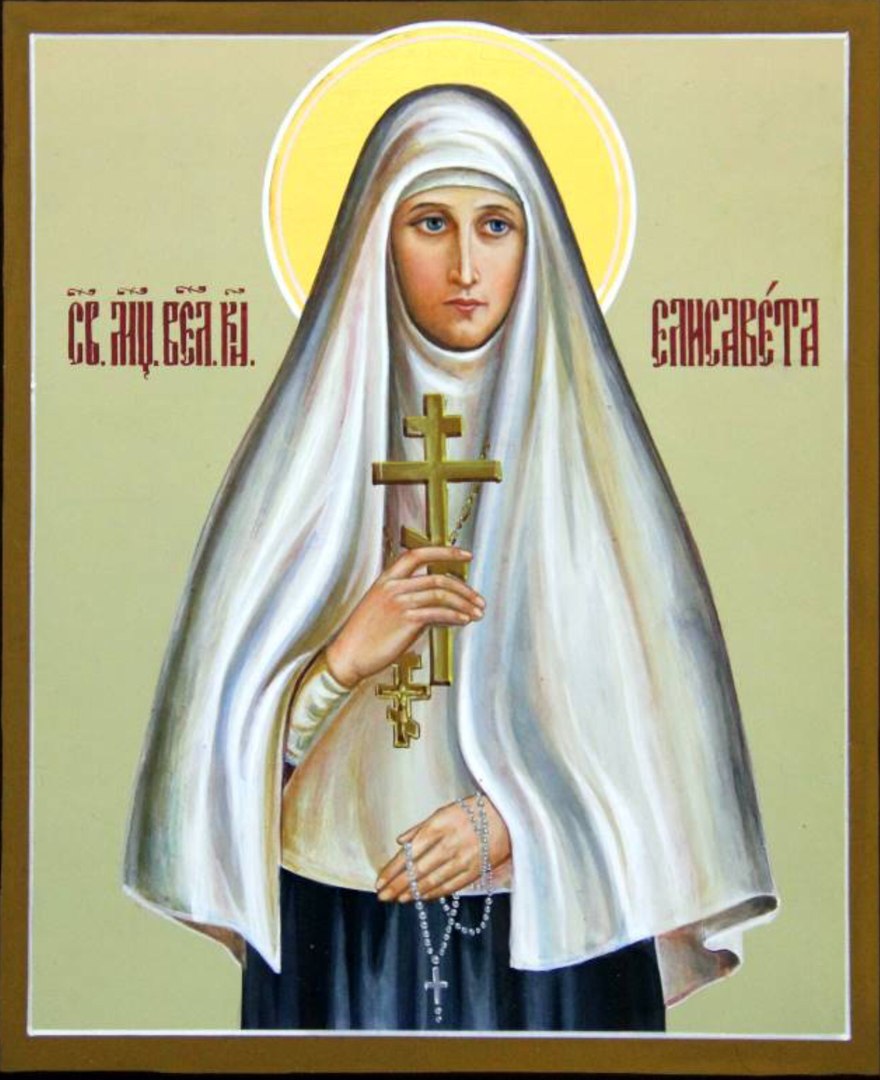 Что из жизни святой вам больше  всего запомнилось?Составьте предложение с каждым из слов: смирение, терпение, милосердие, вера.Есть святые, которые  прославились обращением целых народов в веру христианскую. Такие просветители прославлены Церковью как святые равноапостольные. Сегодня мы вспомним святых равноапостольных Мефодия и Кирилла, создавших славянскую азбуку и много сделавших для просвещения славян.Посмотрите  историю жизни  Святых равноапостольных Мефодия и Кирилла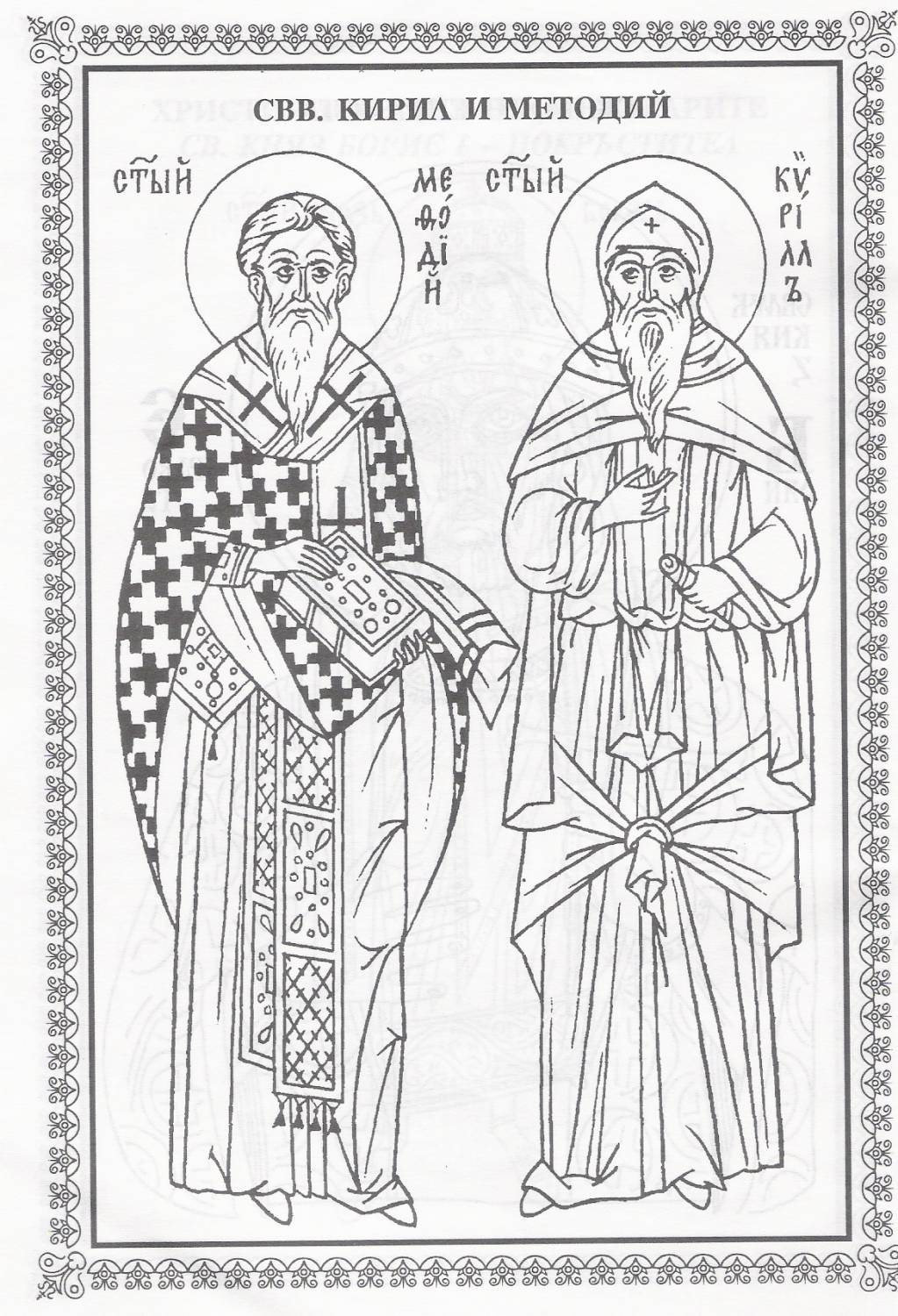 Ребята, каково значение деятельности святых равноапостольных Мефодия и Кирилла в истории нашей Родины?